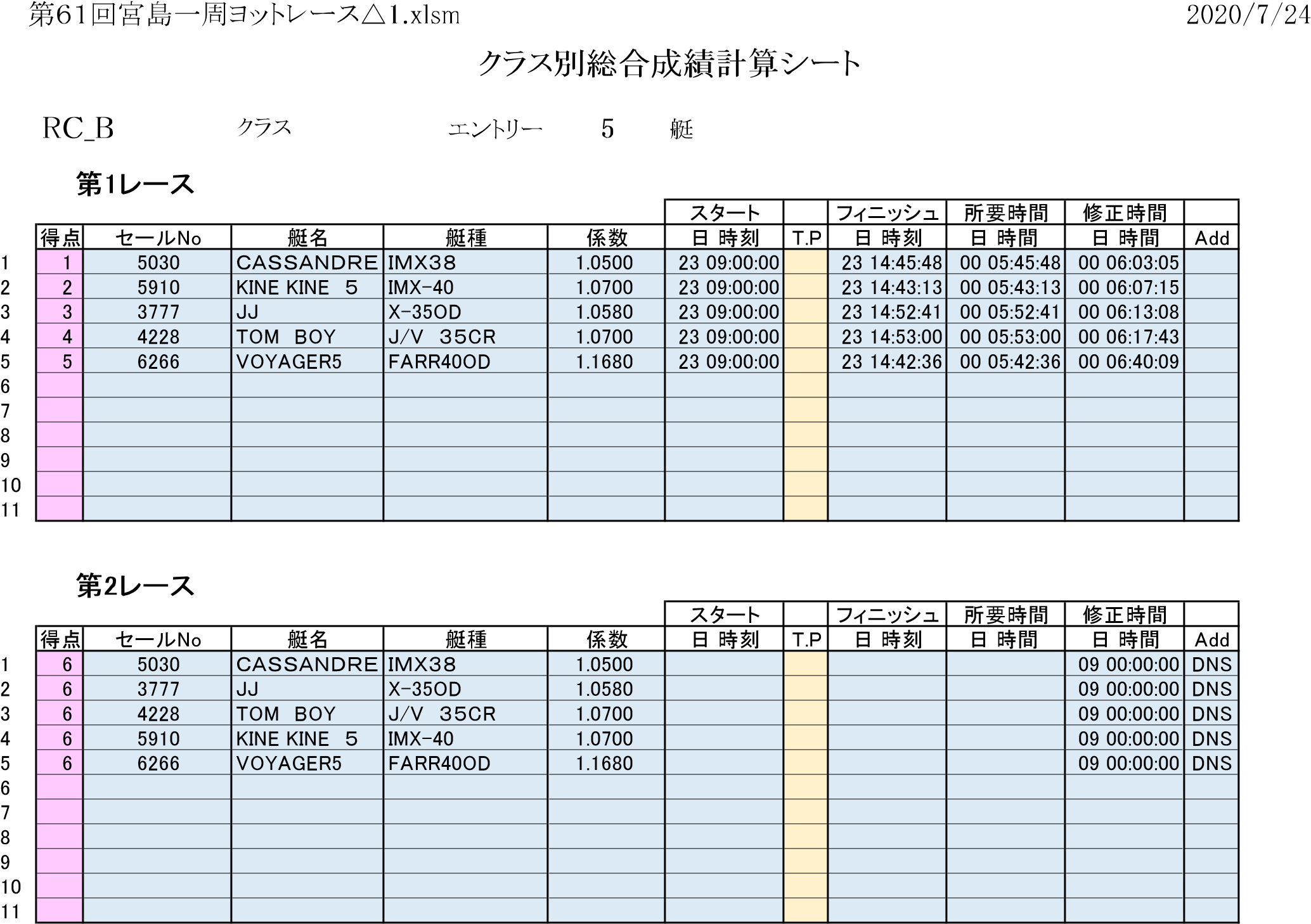 [備考] *1. 規則A8.1または規則A8.2により順位決定。 順位セールNo艇名艇種係数Ｒ１Ｒ２Ｒ３Ｒ４合計備考15030ＣＡＳＳＡＮＤＲＥＩＭＸ３８1.05001600725910KINE KINE　５IMX-401.07002600833777JJX-35OD1.05803600944228TOM　BOYJ/V　３５CR1.070046001056266VOYAGER5FARR40OD1.168056001167891011